Tarea: Describe las imágenes usa el vocabulario  y sigue el ejemplo.0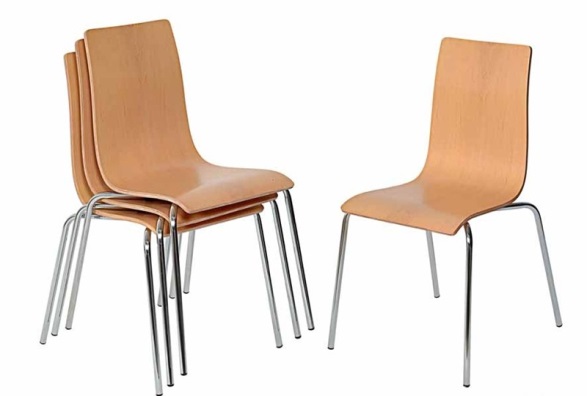 Example:  Hay cuatro sillas beige, de metal  y cómodas.                   There are four beige chairs , made of metal and comfortable.1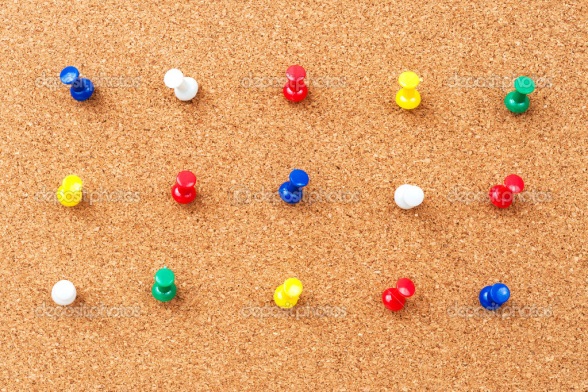 2. 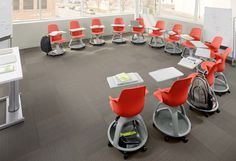 3. 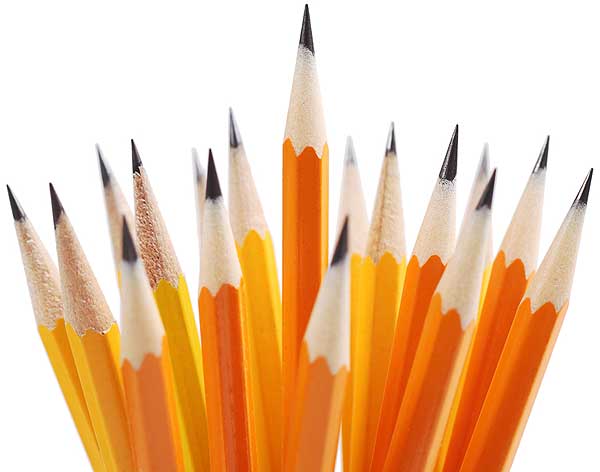 4. 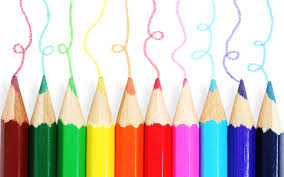 5. 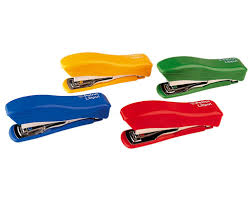 6. 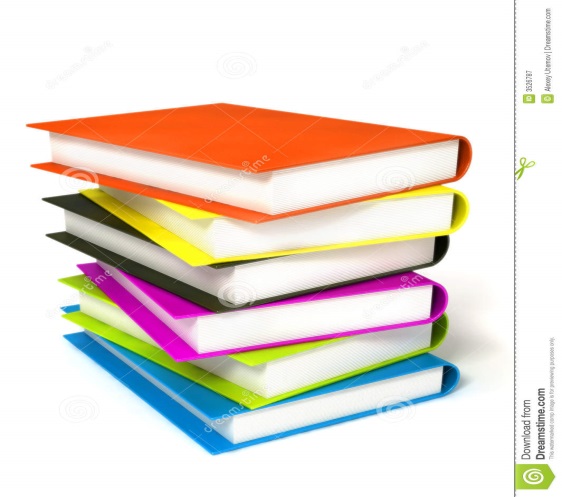 7. 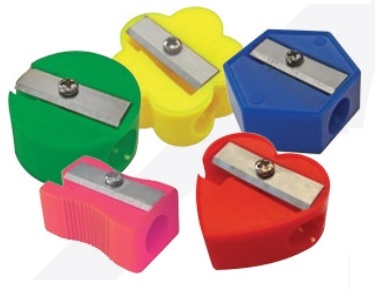 8. 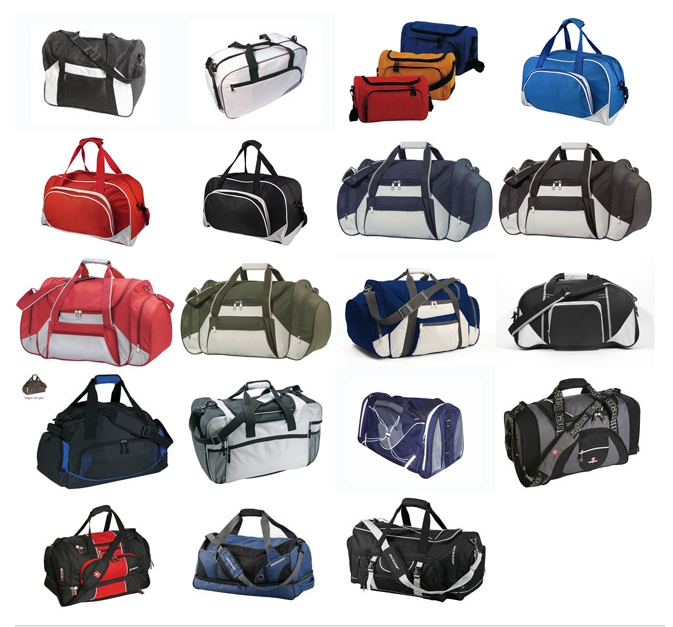 9 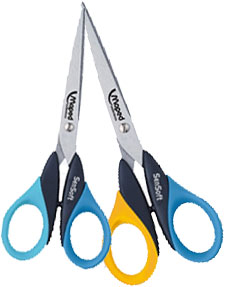 10. 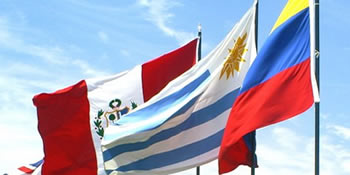 